«УТВЕРЖДЕНЫ»решением Правленияакционерного общества«Фонд развития предпринимательства «Даму»от «30» июня 2023г. №49/2023Приложение №1 к протоколу заседания Правления акционерного общества «Фонд развития предпринимательства «Даму»от «30» июня 2023г. №49/2023Типовой договорсубсидирования ставки вознаграждения по выдаваемым кредитам и совершаемым лизинговым сделкам зарубежным покупателям отечественных высокотехнологичных товаров и услуг обрабатывающей промышленности, которые подлежат страхованиюгород _______________	 			   «____» __________ 20 __ года________________________________________________________________
         (субъект квазигосударственного сектора, определенный решением Правительства РК)
именуемое в дальнейшем «финансовый агент», в лице
____________________________________________________________________,
                           (должность, фамилия, имя, отчество (при его наличии)действующего на основании ___________________________________________,
                                                          (наименование документа, подтверждающее полномочия)с одной стороны, и ___________________________________________________,
                                     (финансовая организация/лизинговая компания – резидент РК)именуемое в дальнейшем «кредитор/лизинговая компания», в лице
____________________________________________________________________,
                                (должность, фамилия, имя, отчество (при его наличии)действующего на основании ________________________________________
                                                               (наименование документа, подтверждающее полномочия)с другой стороны, и «______________» в лице  __________, действующем на основании _______, именуемое «заемщик/лизингополучатель», «___________» в лице   __________, действующем на основании _______, именуемое «экспортер», вместе именуемые «стороны» принимая во внимание экспортный контракт _________________________________________________________________,                               (дата, номер, наименование экспортера и импортера) кредитный договор/договор финансового лизинга______________________________________________________________,                 (дата, номер, наименование кредитора и заемщика/лизингодателя и лизингополучателя)договор добровольного страхования займа/лизинга/аккредитива____________________________________________________________________              (дата, номер, наименование страховщика, страхователя, выгодоприобретателя)заключили настоящий договор (далее – договор) о нижеследующем.1. Термины и определения1. В настоящем договоре используются следующие основные термины и определения:МРП – месячный расчетный показатель, установленный Законом Республики Казахстан «О республиканском бюджете» на соответствующий год; правила – Правила субсидирования ставки вознаграждения по выдаваемым кредитам и совершаемым лизинговым сделкам банками второго уровня, Банком Развития Казахстана, иными юридическими лицами, осуществляющими лизинговую деятельность, зарубежным покупателям отечественных выcокотехнологичных товаров и услуг обрабатывающей промышленности, которые подлежат страхованию со стороны единого оператора по продвижению несырьевого экспорта, с учетом принятых международных обязательств, утвержденные Приказом Заместителя Премьер-Министра – Министра торговли и интеграции Республики Казахстан от 30 сентября 2022 года № 389-НҚ (зарегистрирован в Реестре государственной регистрации нормативных правовых актов под № 29930);банк-платежный агент - уполномоченный банк лизинговой компании, осуществляющий функцию по ведению счета лизинговой компании, предназначенного для перечисления и списания субсидий;кредитор – банк второго уровня Республики Казахстан или Банк Развития Казахстана, предоставляющий заем в рамках реализации правил;кредитный договор – двустороннее письменное соглашение, заключаемое между кредитором и заемщиком, по условиям которого предоставляется кредит для приобретения высокотехнологичных товаров и услуг обрабатывающей промышленности, в том числе в формате	 SWIFT-сообщения;заемщик – иностранное юридическое лицо (в том числе иностранный банк/иностранная лизинговая компания), получивший кредит для приобретения высокотехнологичных товаров и услуг обрабатывающей промышленности в рамках реализации правил;договор финансового лизинга – двустороннее письменное соглашение, заключаемое между лизинговой компанией и лизингополучателем, по условиям которого лизинговая компания предоставляет лизингополучателю предмет лизинга;лизингополучатель – иностранное юридическое лицо, получающее лизинг в рамках реализации правил (далее – заемщик);лизинговая компания – юридическое лицо, резидент Республики Казахстан, предоставляющий лизинг в рамках реализации правил;договор страхования –письменное соглашение, заключаемое между кредитором/лизинговой компанией, заемщиком/лизингополучателем (при необходимости) и единым оператором по продвижению несырьевого экспорта о добровольном страховании займа/финансового лизинга (страховщиком) для приобретения высокотехнологичных товаров и услуг обрабатывающей промышленности;проект – совокупность действий и мероприятий в различных направлениях бизнеса, осуществляемых заемщиком в качестве инициативной деятельности, направленной на получение дохода;страховщик – единый оператор по продвижению несырьевого экспорта, осуществляющий деятельность в рамках реализации правил; субсидии – выплаты на безвозмездной и безвозвратной основе, выплачиваемые финансовым агентом кредитору/лизинговой компании на основании договоров субсидирования;субсидирование – форма государственной финансовой поддержки предпринимателей, используемая для частичного возмещения расходов, уплачиваемых заемщиком/лизингополучателем кредитору/лизинговой компании в качестве вознаграждения по кредитам/лизинговым сделкам;договор субсидирования – четырехстороннее письменное соглашение, заключаемое между финансовым агентом, кредитором/лизинговой компанией, заемщиком/лизингополучателем и экспортером, по условиям которого финансовый агент частично субсидирует ставку вознаграждения по кредиту/лизинговой сделке заемщика/лизингополучателя, выданному кредитором/лизинговой компанией, по форме, утверждаемой уполномоченным органом;уполномоченный орган в области регулирования внешнеторговой деятельности (далее – уполномоченный орган) – центральный исполнительный орган, осуществляющий руководство в сфере развития и продвижения экспорта несырьевых товаров и услуг, а также в пределах, предусмотренных законодательством Республики Казахстан, межотраслевую координацию в области регулирования внешнеторговой деятельности; иностранный банк/иностранная лизинговая компания – финансовая организация-нерезидент Республики Казахстан, заключающий с кредитором/лизинговой компанией кредитный договор/договор финансового лизинга для последующего финансирования заемщика для приобретения высокотехнологичных товаров и услуг обрабатывающей промышленности;экспортер – юридическое лицо/индивидуальный предприниматель Республики Казахстан, заключившее контракт на экспорт товаров и (или) услуг либо их экспортирующее иностранное юридическое лицо;экспортный контракт – двустороннее письменное соглашение, заключаемое между экспортером и зарубежным покупателем, направленное на экспорт товаров и (или) услуг;нецелевое использование кредита/лизинга - отсутствие факта оплаты и поставки товара/получение услуги.2. Предмет договора2. Финансовый агент осуществляет субсидирование ставки вознаграждения по выдаваемым кредитам и совершаемым лизинговым сделкам, заключаемым с зарубежными покупателями отечественных обработанных товаров и услуг обрабатывающей промышленности, направленных на экспорт ____________________________________________________________________     (наименование отечественной обработанной высокотехнологичной продукции и услуг)в пользу заемщика в размере ______ % (_______________________________)
                                                                            (размер процента прописью)предусмотренной по республиканской бюджетной программе № ___
«Субсидирование ставки вознаграждения по выдаваемым кредитам и совершаемым лизинговым сделкам финансовыми институтами и лизинговыми организациями – резидентами РК, зарубежным покупателям отечественных высокотехнологичных товаров и услуг» в рамках Концепции индустриально-инновационного развития Республики Казахстан на 2021 – 2025 годы, утвержденной постановлением Правительства Республики Казахстан от 20 декабря 2018 года № 846, Национального проекта «Устойчивый экономический рост, направленный на повышение благосостояния казахстанцев», утвержденного постановлением Правительства Республики Казахстан от 12 октября 2021 года № 730 для развития и продвижения экспорта отечественных обработанных товаров, услуг.3. Кредитор/лизинговая компания осуществляет погашение субсидируемой части ставкивознаграждения в размере ______ % (_______________________________) в счет исполнения обязательств                        (размер процента прописью)Заемщика по кредитному договору или договору финансового лизинга на приобретение ________________________________________________________   (наименование отечественной обработанной высокотехнологичных товаров и услуг) № ____ от «___» ___________ 20__ года (далее – кредитный договор/договор финансового лизинга), за счет полученных от финансового агента денежных средств в соответствии с настоящим договором.4. Субсидирование производится за счет средств республиканского бюджета в соответствии с правилами.5. Кредитор/лизинговая компания после заключения настоящего договора предоставляет финансовому агенту кредитный договор/договор финансового лизинга с приложением графика погашения, заключенный с заемщиком (копия заверенная подписью должностного лица и печатью (при наличии) кредитора/лизинговой компании).6. Субсидированию подлежит часть ставки вознаграждения по кредиту/лизингу в размере __________, при этом часть ставки вознаграждения в размере ________ оплачивает финансовый агент, а остальную часть ставки вознаграждения в размере _________ оплачивает заемщик/лизингополучатель, в соответствии с графиком погашений к настоящему договору по форме согласно приложению к настоящему договору (далее – приложение).7. Перечисление средств, предусмотренных для субсидирования, осуществляется финансовым агентом на свой счет в национальной валюте, открытый у кредитора/ в банке-платежном агенте, на финансовый год в соответствии с графиком погашений к настоящему договору субсидирования по форме согласно приложению.Перечисление средств, предусмотренных для субсидирования, при наступлении одного или нескольких случаев ухудшения финансового состояния кредитора: при снижении кредитного рейтинга ниже уровня «В» по шкале международных рейтинговых агентств Standard and Poors (Стандарт энд Пурс) или рейтингов аналогичного уровня, присвоенных одним из следующих рейтинговых агентств: Moody's Investors Service (Моудис Инвесторс Сервис), Fitch (Фитч);при снижении значения коэффициента К4 ниже уровня 0,4; при нарушении пруденциальных нормативов в течение 2 (двух) последовательных месяцев,осуществляется финансовым агентом на основании уведомления кредитора о факте проведения заемщиком полной выплаты по кредиту (основной долг, субсидируемая и не субсидируемая часть вознаграждения) либо платежами, покрывающими предстоящие обязательства заемщика по субсидируемой части вознаграждения на краткосрочный период, исходя из графиков субсидирования.8. В случае исправления у кредитора показателей, указанных выше, перечисление финансовым агентом средств, предусмотренных для субсидирования, осуществляется в соответствии с правилами.9. Начало срока субсидирования: ____________года.10. Финансовый агент после подписания настоящего договора выплачивает субсидии.11. Стороны в рамках настоящего договора согласились, что в случае если день платежа приходится на выходной или праздничный день, платеж производится на следующий за ним рабочий день.3. Права и обязательства сторон12. Финансовый агент обязуется осуществлять субсидирование в соответствии с Правилами.Обмен сторонами документов может осуществляться в электронном формате по выделенному защищенному каналу связи (либо в ином порядке электронного документооборота, установленном финансовым агентом и кредитором).13. Финансовый агент вправе:1) с предварительным письменным уведомлением кредитора/лизинговой компании осуществлять мониторинг соответствия условиям субсидирования ставки вознаграждения, мониторинг целевого использования средств в рамках прав, предусмотренных в кредитном договоре/договоре финансового лизинга между кредитором/лизинговой компанией и заемщиком на основании документов, представляемых кредитором не реже одного раза в год;2) запрашивать и получать от кредитора и экспортера документы и информацию, относящиеся к предмету мониторинга, в соответствии с условиями договора субсидирования: документация от кредитора, подтверждающая целевое использование средств (поставку и оплату товара/ получение услуги: договоры/контракты, счета-фактуры, накладные и/или грузовые таможенные декларации, и/или акты приема-передачи и другие документы), информация от экспортера об экспортной выручки, оплате налоговых сборов, количеству рабочих мест, объему выпущенной продукции/товаров посредством налоговых деклараций либо данная информация запрашивается финансовым агентом через орган государственных доходов на ежегодной основе; 3) осуществлять контроль за соблюдением сроков исполнения обязательств по кредитному договору/договору финансового лизинга, и требовать их своевременного исполнения;4) прекратить субсидирование на основании выявления следующих фактов:нецелевого использования заемных средств заемщиком или кредитором/лизинговой компанией (отсутствие факта оплаты и поставки товара/получения услуги);неполучения заемщиком предмета лизинга по договору финансового лизинга, по которому осуществляется субсидирование;неисполнения заемщиком в течение 3 (трех) месяцев подряд обязательств по оплате платежей перед кредитором согласно графику платежей к кредитному договору;неисполнения заемщиком 2 (двух) и более раз подряд обязательств по внесению лизинговых платежей перед лизинговой компанией согласно графику погашения платежей к договору финансового лизинга;ареста денег на счетах заемщика (за исключением наложения ареста денег на счетах в качестве мер по обеспечению иска, при условии достаточности денег на счете, в полном объеме обеспечивающих исковые требования) и/или приостановления расходных операций по счету заемщика;истребования предмета лизинга у заемщика в случаях, предусмотренных законодательством Республики Казахстан;несоответствия проекта и/или заемщика условиям правил;5) использовать информацию о заемщике, полученную от кредитора/лизинговой компании в рамках исполнения настоящего договора, при проведении рекламной кампании, при размещении информации на официальном сайте финансового агента, а также передавать ее третьим лицам;При предоставлении кредитором/лизинговой компанией отсрочки по погашению платежей по кредитному договору/договору финансового лизинга срок субсидирования продлевается с согласия финансового агента, но не более 15 (пятнадцати) лет с даты начала действия субсидирования. Субсидирование прекращается в случае полного или досрочного исполнения кредитного договора/договора финансового лизинга;6) не перечислять субсидии кредитору/лизинговой компании до получения необходимых средств от соответствующего уполномоченного органа;7) при установлении фактов нецелевого использования кредитных средств и (или) несоответствия проекта заемщика условиям правил, требовать возмещения полученной в рамках настоящего договора субсидируемой части ставки вознаграждения.14. Кредитор/лизинговая компания обязана:1) согласно графику договора субсидирования осуществлять списание с текущего счета финансового агента суммы субсидий по проекту заемщика на основании соответствующего уведомления финансового агента, при этом кредитор/лизинговая компания не имеет права списывать субсидии с общих текущих остатков средств на счетах финансового агента. В случае списания сумм субсидий с текущего счета финансового агента для погашения субсидируемой части ставки вознаграждения по истечению 30 (тридцати) календарных дней со дня фактического погашения заемщиком планового платежа по кредиту/лизинговой сделке, кредитор/лизинговая компания по требованию финансового агента уплачивает финансовому агенту штраф в размере 50 (пятьдесят) месячных расчетных показателей;2) уведомлять финансового агента в течение 2 (двух) рабочих дней в случае несвоевременного погашения заемщиком платежа по кредиту/лизинговой сделке, в том числе несвоевременного погашения несубсидируемой части ставки вознаграждения или неисполнения заемщиком в течение 3 (трех) месяцев подряд (по договору финансового лизинга – 2 (двух) и более раза подряд) обязательств по оплате платежей перед кредитором. В случае не уведомления/уведомления по истечении 30 (тридцати) календарных дней со дня неисполнения Заемщиком обязательств по своевременному погашению кредита в течение 3 (трех) месяцев подряд (по договору финансового лизинга – 2 (двух) и более раза подряд), кредитор/лизинговая компания по требованию финансового агента уплачивает финансовому агенту штраф в размере 50 (пятидесяти) месячных расчетных показателей; 3) уведомлять финансового агента в течение 5 (пяти) рабочих дней в случае частичного/полного досрочного погашения основного долга по кредиту/лизинговой сделке заемщика. В случае не уведомления/уведомления по истечении 30 (тридцати) календарных дней со дня частичного/полного досрочного погашения заемщиком основного долга, кредитор/лизинговая компания по требованию финансового агента уплачивает финансовому агенту штраф в размере 50 (пятидесяти) месячных расчетных показателей;4) представить в течение 7 (семи) рабочих дней финансовому агенту и страховщику по условиям договора добровольного страхования займа/финансового лизинга акт сверки взаиморасчетов между заемщиком и кредитором/лизинговой компанией в случае расторжения настоящего договора, полного досрочного погашения основного долга по кредитному договору/договору финансового лизинга заемщиком;5) вести учет на счетах финансового агента по перечисленным субсидиям;6) извещать финансового агента об изменениях руководителей, наименовании, реквизитов, юридических и фактических адресов заемщика;7) не изменять сумму кредита/лизинговой сделки и (или) номинальную ставку вознаграждения по кредиту/лизинговой сделки без согласования с финансовым агентом, в течение срока действия настоящего договора.В случае частичного досрочного погашения основного долга по кредиту/лизинговой сделке заемщик, кредитор/лизинговая компания при заключении дополнительного соглашения к кредитному договору/договору финансового лизинга, направляет финансовому агенту копию дополнительного соглашения к кредитному договору/договору финансового лизинга с приложением соответствующего дополнительного соглашения к договору субсидирования с изменением графика погашения платежей в течение 7 (семи) рабочих дней с даты частичного погашения основного долга.8) уведомить заемщика о погашении ставки вознаграждения в полном объеме в случае неполучения уведомления об адресном перечислении сумм субсидий от финансового агента. В случае уплаты заемщиком суммы субсидий самостоятельно, в последующем, при возмещении средств финансовым агентом, производить списание соответствующей суммы субсидий на основании уведомления финансового агента и зачислять на текущий счет заемщика;9) предусмотреть в кредитном договоре/договоре финансового лизинга:подписание заемщиком согласия на предоставление финансовым агентом заинтересованным третьим лицам информации и документов, полученных в рамках настоящего договора, в том числе банковской и коммерческой тайны, без предварительных письменных согласий заемщика;подписания заемщиком согласия на опубликование финансовым агентом в средствах массовой информации наименования заемщика, наименования региона, в котором реализуется проект, наименования и описания проекта заемщика, а также отрасли;ответственность заемщика по возмещению кредитору/лизинговой компании средств при возникновении отрицательной курсовой разницы при конвертации суммы субсидий в иностранную валюту кредита/лизинговой сделки;ответственность заемщика о предоставлении документов, подтверждающих приобретение заемщиком товаров согласно кредитному договору/договору финансового лизинга;10) уведомлять финансового агента в течение 10 (десяти) рабочих дней в случае наступления одного или нескольких случаев ухудшения финансового состояния кредитора/банка-платежного агента: при снижении кредитного рейтинга ниже уровня «В» по шкале международных рейтинговых агентств Standard and Poors (Стандарт энд Пурс) или рейтингов аналогичного уровня, присвоенных одним из следующих рейтинговых агентств: Moody's Investors Service (Моудис Инвесторс Сервис), Fitch (Фитч);при снижении значения коэффициента К4 ниже уровня 0,4; при нарушении пруденциальных нормативов в течение 2 (двух) последовательных месяцев.15. Кредитор/лизинговая компания вправе:1) требовать от финансового агента своевременного перечисления субсидий на условиях настоящего договора;2) получать информацию о перечисленных объемах субсидиях в рамках исполнения обязательств финансового агента по субсидированию.16. Заемщик обязан:1) своевременно и в полном объеме исполнять свои обязательства по кредитному договору/договору финансового лизинга;2) производить выплату вознаграждения кредитору/лизинговой компании в части:не субсидируемой ставки вознаграждения согласно графику погашения в соответствии с кредитным договором /договором финансового лизинга;субсидируемой и не субсидируемой части вознаграждения с учетом случаев, указанных в пункте 7 настоящего договора;3) не передавать и не раскрывать информацию об условиях и реализации настоящего договора третьим лицам без предварительного письменного согласия сторон;4) обеспечить возврат суммы вознаграждения, оплаченной финансовым агентом при установлении фактов нецелевого использования кредитных средств и (или) несоответствия проекта условиям правил.17. Заемщик вправе:требовать от финансового агентства выплаты субсидий банку/лизинговой компании в части субсидируемой ставки вознаграждения;18. Экспортер обязан:1) своевременно и в полном объеме исполнять свои обязательства по экспортному договору;2) не передавать и не раскрывать информацию об условиях и реализации настоящего договора третьим лицам без предварительного письменного согласия сторон;3) для целей ведения мониторинга реализации правил представить заявление на предоставление согласия финансовому агенту на получение от органов государственных доходов следующие сведения, являющиеся налоговой тайной в соответствии с налоговым законодательством Республики Казахстан:доходы экспортера для определения финансовым агентом динамики роста доходов;численность работников экспортера для определения финансовым агентом роста среднегодовой численности рабочих мест;сумма уплаченных экспортером налогов для определения финансовым агентом динамики увеличения уплаченных налогов в бюджет.4. Срок действия договора19. Настоящий договор вступает в силу с даты его подписания сторонами, с учетом начала срока субсидирования и действует по _____________ 20___ года, а в части неисполненных обязательств – до их полного исполнения. Истечение срока действия договора не освобождает стороны от исполнения обязательств в части взаиморасчетов.20. Настоящий договор расторгается в одностороннем порядке финансовым агентом в случае принятия решения о прекращении субсидирования, при выявлении фактов, предусмотренных подпунктом 4) пункта 13 настоящего договора.5. Ответственность сторон21. Стороны несут ответственность за неисполнение и(или) ненадлежащее исполнение обязательств по настоящему договору в соответствии с настоящим договором и законодательством Республики Казахстан.22. Всю ответственность перед кредитором/лизинговой компанией за ненадлежащее исполнение обязательств по своевременному и полному возврату кредита/ лизинга и погашению части не субсидируемой ставки вознаграждения несет заемщик в соответствии с гражданским законодательством Республики Казахстан и кредитным договором/договором финансового лизинга. При этом такая ответственность ни при каких условиях не может быть возложена на финансового агента.23. Финансовый агент не несет ответственность за подлинность предоставляемых документов от кредитора/лизинговой компании и заемщика.6. Обстоятельства непреодолимой силы24. Стороны освобождаются от ответственности за неисполнение, либо ненадлежащее исполнение своих обязанностей по настоящему договору, если невозможность исполнения оказалась вследствие непреодолимой силы, то есть чрезвычайных и непредотвратимых при данных условиях обстоятельствах (стихийные явления, военные действия, форс-мажорные обстоятельства).
        25. При наступлении непреодолимой силы, то есть чрезвычайных и непредотвратимых обстоятельств, сторона, для которой создалась невозможность исполнения ее обязательств по настоящему договору, своевременно в течение 10 (десяти) рабочих дней с момента наступления извещает другую сторону о таких обстоятельствах. При этом характер, период действия, факт наступления форс-мажорных обстоятельств подтверждаются соответствующими документами уполномоченных государственных органов.26. При отсутствии своевременного извещения, сторона возмещает другим сторонам вред, причиненный не извещением или несвоевременным извещением.27. Наступление непреодолимой силы, то есть чрезвычайных и непредотвратимых обстоятельств вызывает увеличение срока исполнения настоящего договора на период их действия.28. Если такие обстоятельства будут продолжаться более 3 (трех) месяцев подряд, то любая из сторон вправе отказаться от дальнейшего исполнения обязательств по настоящему договору.7. Разрешение споров 29. В случае какого-либо спора, возникшего в связи с исполнением настоящего договора, любая из сторон предпринимает усилия для урегулирования всех споров путем переговоров.30. Если возникший спор не удается разрешить путем переговоров, данный спор и иные, относящиеся к нему вопросы, разрешаются и регулируются в соответствии с гражданским законодательством Республики Казахстан.8. Конфиденциальность 31. Настоящим стороны соглашаются, что информация, касающаяся условий настоящего договора, банковская тайна, а также финансовая, коммерческая и иная информация, полученная ими в ходе заключения и исполнения настоящим договором, является конфиденциальной и не подлежит разглашению третьим лицам за исключением случаев, прямо предусмотренных в настоящем договоре.32. Передача конфиденциальной информации третьим лицам, опубликование или иное ее разглашение стороной возможны в случаях, прямо предусмотренных настоящим договором, а также гражданским и предпринимательским законодательством Республики Казахстан.33. Стороны принимают все необходимые меры, в том числе правового характера, для сохранения конфиденциальности наличия и условий настоящего договора. Должностным лицам и работникам сторон запрещается разглашение либо передача третьим лицам сведений, полученных в ходе реализации настоящего договора.34. В случае разглашения либо распространения любой из сторон конфиденциальной информации в нарушение требований настоящего договора, виновная сторона будет нести ответственность, предусмотренную гражданским законодательством Республики Казахстан.9. Заключительные положения35. Заемщик/лизингополучатель заявляет и гарантирует финансовому агенту следующее:1) заверения и гарантии, указанные в настоящем договоре, правдивы и соответствуют действительности;2) финансовый агент не обязан проверять действительность указанных заверений и гарантий;3) заемщику/лизингополучателю неизвестно ни о каких обстоятельствах, которые могут оказать негативный эффект на его работу, его финансовое положение, активы и способность отвечать по своим обязательствам.36. Положения настоящего договора могут быть изменены и (или) дополнены. Действительными и обязательными для сторон признаются только те изменения и дополнения, которые составлены по согласию сторон в письменной форме и подписаны уполномоченными представителями сторон, за исключением случаев, предусмотренных настоящим договором.37. Настоящий договор может быть расторгнут по взаимному соглашению сторон или по требованию одной из сторон, в случае неисполнения обязательств другой стороной. Односторонний отказ от исполнения договора или одностороннее расторжение договора осуществляется в соответствии с гражданским законодательством Республики Казахстан.38. При досрочном расторжении договора, сторона, инициирующая расторжение, обязана письменно уведомить об этом другие стороны не менее чем за месяц до расторжения договора.39. Стороны будут разрешать возникшие споры и разногласия путем переговоров, при невозможности разрешения разногласий путем переговоров –  в судебном порядке, в соответствии с законодательством Республики Казахстан.40. Настоящий договор составлен в четырех идентичных экземплярах на казахском и русском языках по одному экземпляру для каждой из сторон, каждый из которых имеет равную юридическую силу. В случае возникновения разночтений между текстами настоящего договора на государственном и русском языках, стороны руководствуются текстом на русском языке.41. Во всем ином, не предусмотренном настоящим договором, стороны руководствуются действующим законодательством Республики Казахстан.10. Реквизиты и подписи сторонГрафик погашений к Договору субсидированияИдентификационный код: (уникальный 20-ти значный код в формате IBAN)Подписано секретарем01.07.2023 18:13 Ахат Магауяевич Хожамуратов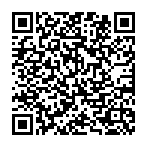 Финансовый агентКредитор/лизинговая компания________________
Место печати (при наличии)_______________
Место печати(при наличии)Заемщик/лизингополучательЭкспортер________________
Место печати (при наличии)_______________
Место печати(при наличии)Приложениек Договору субсидирования ставки вознаграждения по выдаваемым кредитам и совершаемым лизинговым сделкам зарубежным покупателям отечественныхвысокотехнологичных товаров и услугобрабатывающей промышленности,которые подлежат страхованиюФормаДата погашения основного долгаСумма остатка основного долгаСумма погашения основного долгаСумма вознаграж-дения, оплачивае-мая финансо-вым агентомСумма вознаграж-дения, оплачивае-мая заемщиком/ лизингопо-лучателемИтого сумма начислен-ного вознаграж-дения